Об  определении границ прилегающих территорий, на которых не допускается розничная торговля алкогольной продукции при оказании услуг общественного питания на территории Алатырского муниципального  округаВ соответствии с частью 8 статьи 16 Федерального закона от 22 ноября 1995 г. № 171-ФЗ «О государственном регулировании производства и оборота этилового спирта, алкогольной и спиртосодержащей продукции и об ограничении потребления (распития) алкогольной продукции», постановлением Правительства Российской Федерации от 23 декабря 2020 г. №  2220 «Об утверждении Правил определения органами местного самоуправления границ прилегающих территорий, на которых не допускается розничная продажа алкогольной продукции и розничная продажа алкогольной продукции при оказании услуг общественного питания», администрация Алатырского муниципального округапостановляет:Определить, что обособленная территория – это территория, границы которой обозначены ограждением (объектами искусственного происхождения), прилегающая к зданию (строению, сооружению), в котором расположены организации, осуществляющие обучение несовершеннолетних, медицинские, образовательные организации, объекты спорта, вокзалы и рынки.Установить границы прилегающих территорий: к зданиям, строениям, сооружениям, помещениям, находящимся во владении и (или) пользовании образовательных организаций (за исключением организаций дополнительного образования, организаций дополнительного профессионального образования), - 20 метров;к зданиям, строениям, сооружениям, помещениям, находящимся во владении и (или) пользовании организаций, осуществляющих обучение несовершеннолетних, - 20 метров;к зданиям, строениям, сооружениям, помещениям, находящимся во владении и (или) пользовании юридических лиц независимо от организационно-правовой формы и индивидуальных предпринимателей, осуществляющих в качестве основного (уставного) вида деятельности медицинскую деятельность или осуществляющих медицинскую деятельность наряду с основной (уставной) деятельностью на основании лицензии, выданной в порядке, установленном законодательством Российской Федерации, за исключением видов медицинской деятельности по перечню, утвержденному Правительством Российской Федерации, - 20 метров;к спортивным сооружениям, которые являются объектами недвижимости и права на которые зарегистрированы в установленном порядке, - 20 метров;к боевым позициям войск, полигонам, узлам связи, к расположениям воинских частей,   к специальным технологическим комплексам, к зданиям и сооружениям, предназначенным для управления войсками, размещения и хранения военной техники, военного имущества и оборудования, испытания вооружения, а также к зданиям и сооружениям производственных и научно-исследовательских организаций Вооруженных Сил Российской Федерации, других войск, воинских формирований и органов, обеспечивающим оборону и безопасность Российской Федерации, - 20 метров;к вокзалам, к аэропортам - 20 метров.Определить способ расчета расстояний:а) по кратчайшему маршруту движения пешехода при наличии обособленной территории - от входа для посетителей на обособленную территорию до входа для посетителей в стационарный торговый объект;б) по кратчайшему маршруту движения пешехода при отсутствии обособленной территории - от входа для посетителей в здание (строение, сооружение), в котором расположены организации и (или) объекты, до входа для посетителей в стационарный торговый объект;в) при наличии нескольких входов для посетителей на обособленную территорию (в здание, строение, сооружение), на которой (в котором) расположена организация или объект, расчет (измерение) расстояния производить от каждого входа на обособленную территорию (в здание, строение, сооружение);г) при наличии нескольких входов для посетителей в стационарный торговый объект и объект общественного питания расчет (измерение) расстояния производить до ближайшего входа для посетителей в стационарный торговый объект и объект общественного питания.4. Требование к площади зала обслуживания посетителей в объектах общественного питания, расположенных многоквартирных домах, устанавливается законодательством Чувашской Республики.5. Определить границы прилегающих территорий к многоквартирным домам, на которых не допускается розничная продажа алкогольной продукции при оказании услуг общественного питания в объектах общественного питания, за исключением объектов общественного питания, имеющих зал обслуживания, общая площадь которого соответствует законодательству Чувашской Республики, на расстоянии 20 метров от зданий многоквартирных домов.Расстояние, указанное в настоящем пункте, определяется от стены многоквартирного дома (включая встроенные и встроенно-пристроенные помещения) по всему периметру здания по прямой линии без учета рельефа территории, искусственных и естественных преград.   6. Утвердить перечень организаций и (или) объектов, на прилегающих территориях к которым не допускается розничная продажа алкогольной продукции, согласно приложению к настоящему постановлению.  7. Признать утратившим силу постановление администрации Алатырского района Чувашской Республики от 03.10.2013 № 470 «Об определении границ прилегающих территорий к местам массового скопления» на территории Алатырского района Чувашской Республики.  8. Контроль за исполнением настоящего постановления возложить на отдел экономики и муниципального имущества.9. Настоящее постановление вступает в силу после его официального опубликования.Глава Алатырского муниципального округа 	                                                                                       Н.И. ШпилеваяПриложение к постановлению администрацииАлатырского муниципального округаЧувашской Республикиот 29.08.2023 № 847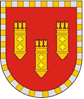 АДМИНИСТРАЦИЯ АЛАТЫРСКОГО МУНИЦИПАЛЬНОГО ОКРУГАЧУВАШСКОЙ РЕСПУБЛИКИПОСТАНОВЛЕНИЕ               29.08.2023 №  847г. АлатырьУЛАТӐР МУНИЦИПАЛИТЕТ ОКРУГӖН АДМИНИСТРАЦИЙӖЧӐВАШ РЕСПУБЛИКИНЙЫШĂНУ    29.08.2023 №  847Улатӑр г.№ п/пНаименование организации, объектаАдрес осуществления деятельностиРасстояние от организаций и объектов до границ прилегающих территорий, на которых не допускается розничная продажа алкогольной продукции, метровРасстояние от организаций и объектов до границ прилегающих территорий, на которых не допускается розничная продажа алкогольной продукции, метров№ п/пНаименование организации, объектаАдрес осуществления деятельностив отношении стационарных торговых объектовв отношении объектов, оказывающих услугу общественного питанияРаздел 1. Образовательные организацииРаздел 1. Образовательные организацииРаздел 1. Образовательные организацииРаздел 1. Образовательные организацииРаздел 1. Образовательные организацииМуниципальное бюджетное общеобразовательное учреждение «Алтышевская средняя общеобразовательная школа»  Алатырского муниципального округа Чувашской Республики Чувашская Республика, Алатырский муниципальный округ, пос. Алтышево, ул. Школьная, д. 10 а2020Муниципальное бюджетное общеобразовательное учреждение «Алтышевская основная общеобразовательная школа»  Алатырского муниципального округа Чувашской Республики Чувашская Республика, Алатырский муниципальный округ, с. Алтышево, ул. Полевая, д. 25а2020Муниципальное бюджетное общеобразовательное учреждение «Ахматовская  средняя общеобразовательная школа»  Алатырского муниципального округа  Чувашской Республики Чувашская Республика,  Алатырский муниципальный округ, с. Ахматово, ул. Ленина, д. 44а2020Муниципальное бюджетное общеобразовательное учреждение «Атратская средняя общеобразовательная школа" Алатырского муниципального округа Чувашской Республики Чувашская Республика, Алатырский муниципальный округ, с.Атрать, ул. Щорса, д. 112020Муниципальное бюджетное общеобразовательное учреждение «Первомайская средняя общеобразовательная школа имени »  Алатырского муниципального округа Чувашской Республики Чувашская Республика,  Алатырский муниципальный округ, п. Первомайский, ул. Ленина,  д. 282020Муниципальное бюджетное общеобразовательное учреждение «Новоайбесинская средняя общеобразовательная школа» Алатырского муниципального округа  Чувашской Республики Чувашская Республика, Алатырский муниципальный округ, с. Новые Айбеси, ул. Ленина, д 192020Муниципальное бюджетное общеобразовательное учреждение «Сойгинская средняя общеобразовательная школа» Алатырского муниципального округа  Чувашской Республики Чувашская Республика, Алатырский муниципальный округ, с. Сойгино, ул. Ленина,  д.132020Муниципальное бюджетное общеобразовательное учреждение «Кирская средняя общеобразовательная школа имени Героя России лётчика-космонавта Н.М. Бударина" Алатырского муниципального округа  Чувашской Республики Чувашская Республика, Алатырский муниципальный округ, п. Киря,  ул. Ленина, д.442020Муниципальное бюджетное общеобразовательное учреждение «Кувакинская средняя общеобразовательная школа имени  Героя Советского Союза И.М. Ивкина» Алатырского муниципального округа  Чувашской Республики Чувашская Республика, Алатырский муниципальный округ,  с.Кувакино, ул. Пролетарская,  д. 212020Муниципальное бюджетное общеобразовательное учреждение «Чуварлейская средняя общеобразовательная школа» Алатырского муниципального округа  Чувашской Республики Чувашская Республика, Алатырский муниципальный округ, с. Чуварлеи,  ул. Николаева, д. 22020Муниципальное бюджетное общеобразовательное учреждение «Стемасская средняя общеобразовательная школа» Алатырского муниципального округа  Чувашской Республики Чувашская Республика, Алатырский муниципальный округ,  с. Иваньково – Ленино, ул. Школьная,  д. 12020Муниципальное бюджетное общеобразовательное учреждение «Стемасская средняя общеобразовательная школа» Алатырского муниципального округа  Чувашской Республики Чувашская Республика, Алатырский муниципальный округ, п. Восход, ул. Школьная,  д.102020Муниципальное бюджетное общеобразовательное учреждение «Староайбесинская средняя общеобразовательная школа имени»  Алатырского муниципального округа Чувашской Республики Чувашская Республика, Алатырский муниципальный округ, с.Старые Айбеси,  ул. Школьная, д. 52020Муниципальное автономное дошкольное общеобразовательное учреждение «Чуварлейский детский сад «Колокольчик» Алатырского муниципального округа  Чувашской Республики Чувашская Республика, Алатырский муниципальный округ, с. Чуварлеи,  ул. Ворошилова, д. 2372020Муниципальное бюджетное учреждение дополнительного образования «Алтышевская детская музыкальная школа» Алатырского муниципального округа  Чувашской Республики Чувашская Республика, Алатырский муниципальный округ, п. Алтышево,  ул. Заводская, д. 62020Раздел 2. Медицинские организацииРаздел 2. Медицинские организацииРаздел 2. Медицинские организацииРаздел 2. Медицинские организацииРаздел 2. Медицинские организацииОтделение общей врачебной практики (семейной медицины) пос. АлтышевоЧувашская Республика, Алатырский муниципальный округ, пос. Алтышево, ул. Гагарина д. 412020Отделение общей врачебной практики (семейной медицины) п. КиряЧувашская Республика, Алатырский муниципальный округ, пос. Киря, ул. Сидорина д. 102020Отделение общей врачебной практики (семейной медицины)  с. Новые Айбеси Чувашская Республика, Алатырский муниципальный округ, с. Новые Айбеси ул. Ленина д. 332020Отделение общей врачебной практики (семейной медицины) с. ИваньковоЧувашская Республика, Алатырский муниципальный округ,  с. Иваньково – Ленино,  ул. Школьная д. 12020Отделение общей врачебной практики (семейной медицины)  с. Старые Айбеси Чувашская Республика, Алатырский муниципальный округ, с. Старые Айбеси,  ул. Ленина,  д. 482020Отделение общей врачебной практики (семейной медицины) с. АтратьЧувашская Республика, Алатырский муниципальный округ, с. Атрать, ул. Кирова д.52020Отделение общей врачебной практики (семейной медицины) с. Кувакино Чувашская Республика, Алатырский муниципальный округ,  с. Кувакино,  ул. Ленина д.562020Фельдшерско-акушерский пункт с. Стемасы Чувашская Республика, Алатырский муниципальный округ, с. Стемасы, ул. 141 Стрелковой дивизии,  д. 362020Фельдшерско-акушерский пункт с. СойгиноЧувашская Республика, Алатырский муниципальный округ, с.Сойгино, ул. К.Маркса д. 38А2020Фельдшерско-акушерский пункт п. ВосходЧувашская Республика, Алатырский муниципальный округ, п. Восход ул. Юбилейная д. 7-А2020Фельдшерско-акушерский пункт с. АлтышевоЧувашская Республика, Алатырский муниципальный округ, с. Алтышево,  ул. Сульдина д.12020Фельдшерско-акушерский пункт с. Ахматово429816, Чувашская Республика,  Алатырский муниципальный округ, с. Ахматово,  ул. Школьная д.242020Фельдшерско-акушерский пункт с. ЧуварлеиЧувашская Республика, Алатырский муниципальный округ, с. Чуварлеи,  ул. Ворошилова,  д. 1422020Фельдшерско-акушерский пункт с. Явлеи Чувашская Республика, Алатырский муниципальный округ, с. Явлеи, ул. Дружбы д. 162020Фельдшерско-акушерский пункт с. Сур.МайданЧувашская Республика, Алатырский муниципальный округ, с. Сурский Майдан,  ул. Чебоксарская д. 722020Фельдшерско-акушерский пункт с. Анютино Чувашская Республика, Алатырский муниципальный округ, п. Анютино,  ул. Юбилейная д. 402020Фельдшерско-акушерский пункт с. Бер.МайданЧувашская Республика, Алатырский муниципальный округ, с. Березовый Майдан,  ул. Кооперативная д. 332020Фельдшерско-акушерский пункт с. Ичиксы Чувашская Республика, Алатырский муниципальный округ, с. Ичиксы, ул. Ленина д. 612020Фельдшерско-акушерский пункт с. Междуречье Чувашская Республика, Алатырский муниципальный округ, с. Междуречье,  ул. 50 лет ЧАССР д.182020Фельдшерско-акушерский пункт с.МиренкиЧувашская Республика, Алатырский муниципальный округ, с. Миренки,  ул. Ленина д. 62020Фельдшерско-акушерский пункт с. Ялушево Чувашская Республика, Алатырский муниципальный округ, с. Ялушево, ул. Школьная д. 16а2020Фельдшерско-акушерский пункт пос. ПервомайскийЧувашская Республика,  Алатырский муниципальный округ, п. Первомайский ул. Ленина д. 162020Раздел 3. Объекты спортаРаздел 3. Объекты спортаРаздел 3. Объекты спортаРаздел 3. Объекты спортаРаздел 3. Объекты спортаМуниципальное автономное  учреждение дополнительного образования «Детско-юношеская спортивная школа» Алатырского муниципального округа  Чувашской Республики	 Чувашская Республика, Алатырский муниципальный округ, с.Атрать,  ул. Пролетарская , д. 27а2020